BrazilBrazilBrazilSeptember 2024September 2024September 2024September 2024SundayMondayTuesdayWednesdayThursdayFridaySaturday1234567Independence Day89101112131415161718192021222324252627282930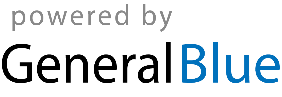 